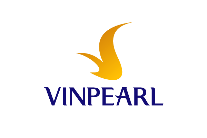 ĐĂNG KÝ THAM GIA CHƯƠNG TRÌNH THỰC TẬP TẠO NGUỒN VINPEARL TRAINEE 2018 – 2019Căn cứ theo thỏa thuận hợp tác đã kí giữa Vinpearl và nhà trường, Vinpearl kính gửi kế hoạch về việc nhận đăng ký chương trình thực tập tạo nguồn Vinpearl Trainee cho năm học 2018 – 2019 như sau:Thời gian, địa điểm thực tập.Thời gian: từ tháng 12/2018 đến tháng 09/2019 Địa điểm thực tập: hệ thống Vinpearl trong cả nước Đối tượng tham gia: Sinh viên năm cuối, cam kết sau khi thực tập sẽ làm việc tại Vinpearl, các trường hợp khác cần sẽ xem xét tiếp nhận theo nhu cầu của doanh nghiệp.Tiêu chuẩn thực tập sinh:Thời gian nhận đăng ký thực tập: Bắt đầu: 15/10/2018 , kết thúc 27/11/2018Cách thức đăng kí: Đăng ký online theo đường link : https://goo.gl/FnALsATIÊU CHÍ VINPEARL TRAINEEMANAGEMENT TRANIEE Ngoại hìnhNữ : trên 1,58m. Nam: Trên 1,65m, sức khỏe tốt, khuôn mặt ưa nhìn, chỉn chu.Nữ : trên 1,58m. Nam: trên 1,65m, sức khỏe tốt, khuôn mặt ưa nhìn, chỉn chuNgoại ngữ Giao tiếp tốt các thứ tiếng như Anh, Hoa, Hàn, Nhật,Nga…cho ngành Du lịch Giao tiếp tốt các thứ tiếng như Anh, Hoa, Hàn, Nhật,Nga…cho ngành Du lịchNghiệp Vụ Đang học ngành Dịch vụ, Du lịch, Khách sạn, Chế biến món ăn, Nhà hàng hoặc ngành gần Du lịch như QTKD, Ngoại ngữ, sư phạm, sự kiện, …Có tài năng, thành tích học tập xuất sắc Năng lực lãnh đạo: Đã và đang làm những chức vụ quản lý, lãnh đạo trong Trường, lớp, đoàn, hội, CLB…Có đề tài NCKH liên quan đến Vinpearl hoặc ngành KS – NH.Thái độ Yêu nghề, thực sự muốn làm việc tại Vinpearl - môi trường chuyên nghiệp đẳng cấp quốc tế, mong muốn thăng tiến trong công việc. - Yêu nghề, thực sự muốn làm việc tại Vinpearl - môi trường chuyên nghiệp đắng cấp quốc tế, mong muốn thăng tiến trong công việc. - Nguyện vọng ứng tuyển vào các vị trí quản lý, lãnh đạo ngay sau khi tốt nghiệp